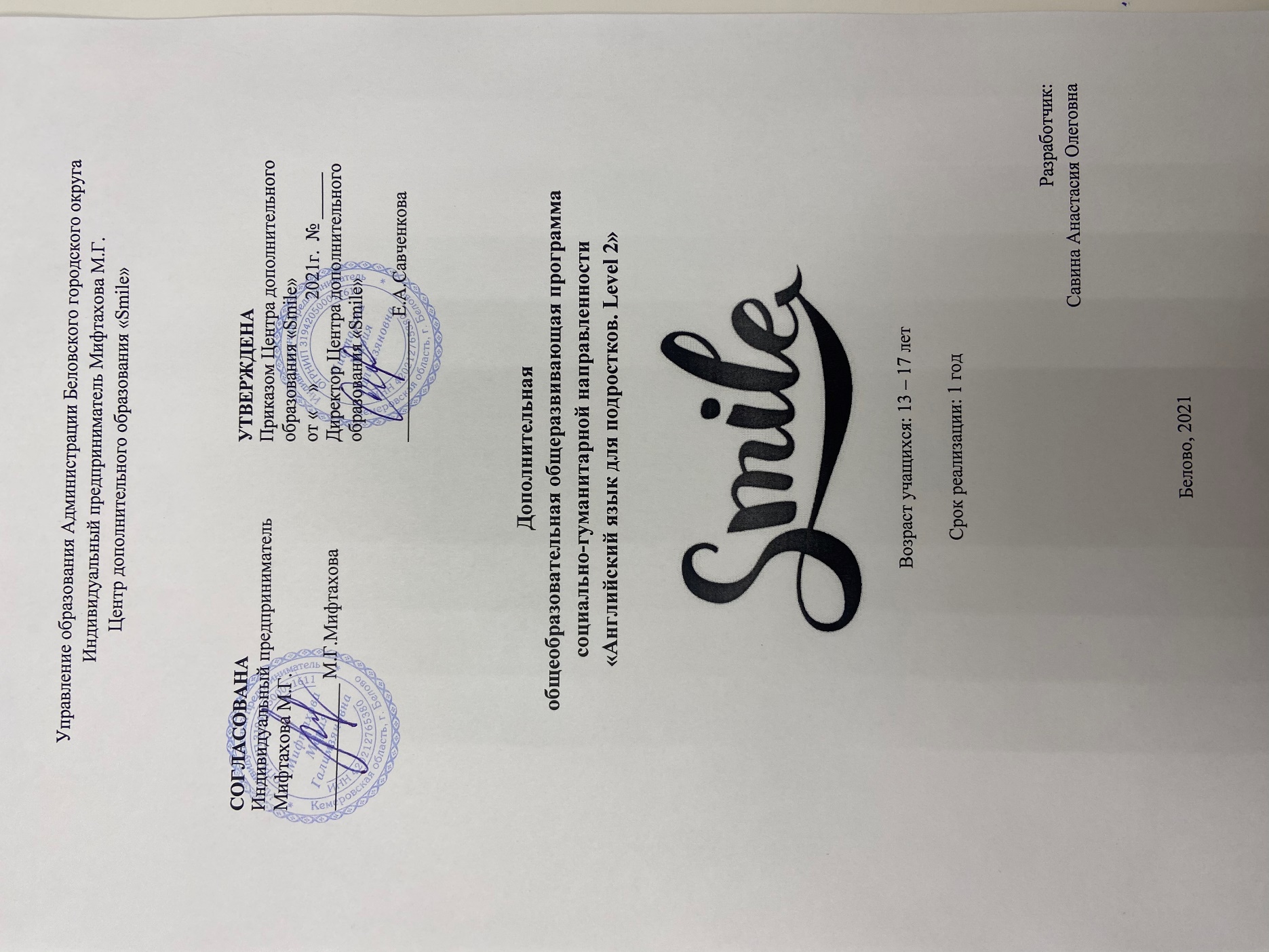 СОДЕРЖАНИЕРАЗДЕЛ 1. КОМПЛЕКС ОСНОВНЫХ ХАРАКТЕРИСТИК ПРОГРАММЫ1.1. Пояснительная запискаДополнительная общеобразовательная общеразвивающая программа «Английский язык для подростков  Level 2»   имеет социально-гуманитарную.Актуальность программыАктуальность программы обусловлена требованиями современной жизни, которая сегодня немыслима без навыков владения английским языком. Обучающиеся могут применить полученные знания и практический опыт на школьных занятиях. Кроме того, программа предусматривает практическую значимость для обучающихся, которым необходимо овладеть языковыми и коммуникативными навыками для успешного решения жизненных задач, в том числе в условиях подготовки к итоговой аттестации и при сдаче международных экзаменов по английскому языку. Кроме того, обучающиеся, начиная с самого раннего возраста, регулярно путешествуют с родителями за границу, где основным средством коммуникации выступает английский язык. Однако, в отличие от своих европейских сверстников, российские дети лишены окружения языковой среды, которая является мощным стимулом и, пожалуй, самым эффективным средством развития коммуникационных навыков владения иностранным языком. Настоящая программа учитывает этот фактор в качестве методической основы и предусматривает именно погружение в англоязычную среду во время занятий, что позволяет воспринимать речь и понимать её смысл на ассоциативном уровне. От занятия к занятию способность ассоциативного восприятия новой лексики развивается и становится основным учебным инструментом для обучающихся детей. Обучение по программе имеет ряд отличительных особенностей, а именно:комплексность и многоступенчатость языкового обучения;тщательно подобранное современное аутентичное методическое сопровождение образовательного процесса, включающее насыщенную ресурсную базу в цифровом формате;использование ПК.Отличительные особенности программы Специфика образовательной программы по английскому языку заключается в том, что программа составлена с учётом возрастных психологических и индивидуальных особенностей детей 13-17 лет. Учебный материал подается и отрабатывается через игровой метод, так как игра создает прекрасные естественные условия для овладения языком, она помогает усвоению языка в любом возрасте, а в школьном возрасте она является наиболее продуктивной. Игровой метод позволяет приобщится к миру взрослых способом познания.Доверительность и непринужденность общения педагога с детьми, возникшие благодаря общей игровой атмосфере, располагают ребят к серьезным разговорам, обсуждению любых реальных ситуаций.Наряду с игровым методом, особенностью данной программы является то, что теоретические и практические часы реализуются одномоментно, нет четкого разделения. Теоретические основы выдаются во время практических занятий. Наряду с определёнными  методами организации образовательного процесса используются методы критического мышления, информационно-коммуникационные технологии, позволяющие оптимизировать процесс достижения планируемых результатов освоения  образовательной программы «Английский язык для подростков  Level 2»Адресат программы   Образовательная программа «Английский язык для подростков  Level 2» разработана для обучающихся 13 – 17 лет, приём и зачисление обучающихся производится на основании заявления законных представителей обучающегося, заявления, согласия на обработку персональных данных ребёнка и договора между администрацией центра дополнительного образования и законными представителями на обучение по дополнительной общеобразовательной общеразвивающей программе «Английский язык для подростков  Level 2»   Занятия проводятся в группах из 7-10 человек.Объем и срок освоения программы   Программа «Английский язык для подростков  Level 2»рассчитана на 144 (сто сорок четыре) академических часа аудиторных занятий.Срок освоения дополнительной общеобразовательной общеразвивающей программы «Английский язык для подростков  Level 2»» составляет 1 год.Режим занятий, периодичность и продолжительность Занятия проводятся два раза в неделю по 2 академических часа в день. Программа составлена с учетом санитарно-гигиенических правил, возрастных особенностей обучающихся и порядка проведения занятий. Форма обученияПроцесс обучения организован в очной форме. 1.2. Цель и задачи программыЦель программы: формирование  коммуникативным навыкам (говорение, письмо, чтение, аудирование ) на английском языке в рамках тематики программы, расширение английского словарного запаса с учётом возможностей и потребностей обучающихся.Задачи программы:1. Личностные:развитие познавательных интересов и учебных мотивов;формирование единого образа мира при разнообразии культур, национальностей и религий;развитие доброжелательности, доверия и внимательности к людям.чувство прекрасного и эстетические чувства на основе знакомства с творчеством народов мира;осознание этнической принадлежности и культурной  идентичности.формирование адекватной позитивной самооценки;способность строить понятные для партнёра высказывания.   2. Метапредметные:– элементарное представление об английском языке как средстве познания мира и других культур;– первоначальный опыт межкультурного общения;– познавательный интерес и личностный смысл изучения английского языка.– слуховая дифференциация (фонематический и интонационный слух);–зрительная дифференциация (букв, буквосочетаний, отдельных слов, грамматических конструкций и т.п.);– имитация (речевой единицы на уровне слова, фразы);– догадка (на основе словообразования, аналогии с родным языком, контекста, иллюстративной наглядности и др.).–  построение высказывания в соответствии с коммуникативными задачами (с опорами и без использования опор).- зрительное и слуховое восприятие, мышление (развитие таких мыслительных операций как анализ, синтез, сравнение, обобщение), внимание (повышение устойчивости, развитие способности к распределению и переключению, увеличение объёма).– работать с информацией (текстом/аудиотекстом): извлекать нужную информацию, понимать последовательность описываемых событий, пользоваться языковой догадкой, расширять устную  информацию;– сотрудничать со сверстниками, работать в паре/группе, а также работать самостоятельно.– вести диалог, учитывая позицию собеседника;– планировать и осуществлять проектную деятельность;– контролировать и оценивать учебные действия в соответствии с поставленной задачей;– осуществлять логические действия: сравнение, анализ, синтез, обобщение, установление аналогий и причинно-следственных связей, построения рассуждений.3. Предметные (образовательные):решать элементарные коммуникативные задачи в пределах любой из сфер общения;составлять монологическое высказывание;решать коммуникативные задачи при помощи диалога;запросить информацию, поздороваться, извиниться, выразить одобрение/несогласие;задать вопрос, дать краткий ответ, выслушать собеседника, поддержать беседу;употреблять в процессе общения активную лексику в соответствии с коммуникативной задачей;  узнавать в письменном и устном тексте изученные лексические единицы, в том числе словосочетания, в пределах тематики;понимать развернутые тексты.1.3. Содержание программы1.3.1. Учебно-тематический план1.3.2. Содержание учебно-тематического плана1.	Тема: Introduction. Введение.Теория: Vocabulary: sports and hobbies; school subjects; describing peopleGrammar: Present Simple vs Present Continuous (contrast); articlesLanguage in use: discussing school subjects; describing people Практика: Отработка произношения слов по теме. Интонация утвердительных предложений. Интонация вопросительных предложений. Отработка навыков оформления прямой речи. Отработка правильного написания слов по теме. Чтение с пониманием основного содержания. Чтение с выборочным пониманием интересующей информации. Обсуждение информации прочитанного текста. Аудирование с выборочным пониманием интересующей информации. Аудирование с общим пониманием информации. Разыгрывание диалога по образцу. Диалог-интервью. Отработка навыка говорения.2.	Тема: Feelings. Чувства.Теория: Vocabulary: feelings; modifying adverbs; Grammar: Past Simple Language in use: giving advice; reacting and showing interestsПрактика: Отработка произношения слов по теме. Интонация утвердительных предложений. Интонация вопросительных предложений. Отработка навыков оформления прямой речи. Отработка правильного написания слов по теме. Чтение с пониманием основного содержания. Чтение с выборочным пониманием интересующей информации. Обсуждение информации прочитанного текста. Аудирование с выборочным пониманием интересующей информации. Аудирование с общим пониманием информации. Формирование навыков говорения: диалог «Совет»; рассказ – повествование (с предварительной подготовкой структуры повествования). Формирование навыков письма: сочинение – описание ситуации. 3.	Тема: Adventure. Путешествия.Теория: Vocabulary: landscapes; prepositions pf movement and position; Grammar: Past Continuous; Past Continuous vs Past SimpleLanguage in use:  Describing the photo; speculating about feelingsПрактика: Отработка произношения слов по теме. Интонация утвердительных предложений. Интонация вопросительных предложений. Отработка навыков оформления прямой речи. Отработка правильного написания слов по теме. Чтение с пониманием основного содержания. Чтение с выборочным пониманием интересующей информации. Обсуждение информации прочитанного текста. Аудирование с выборочным пониманием интересующей информации. Аудирование с общим пониманием информации. Формирование навыков говорения: описание фотографии; выражение эмоций. Формирование навыков письма: «Приглашение».4.	Тема: On screen. На экране.Теория: Vocabulary: films and TV programmes; adjective for describing; aspects of film; Grammar: quantity; modal verbs: must, need, have toLanguage in use: talking about game shows; expressing likes and dislikes; reaching an agreementПрактика: Отработка произношения слов по теме. Интонация утвердительных предложений. Интонация вопросительных предложений. Отработка навыков оформления прямой речи. Отработка правильного написания слов по теме. Чтение с пониманием основного содержания. Чтение с выборочным пониманием интересующей информации. Обсуждение информации прочитанного текста. Аудирование с выборочным пониманием интересующей информации. Аудирование с общим пониманием информации. Формирование навыков говорения: диалог-достижения соглашения. Формирование навыков письма: неформальное письмо.5.	Тема: Our planet. Наша планета. Теория: Vocabulary:  weather; verbs of movementGrammar: comparison; superlative adjectives; too and enough; Language in use: preparing and presenting weather report; expressing opinions; Практика: Отработка произношения слов по теме. Интонация утвердительных предложений. Интонация вопросительных предложений. Отработка навыков оформления прямой речи. Отработка правильного написания слов по теме. Чтение с пониманием основного содержания. Чтение с выборочным пониманием интересующей информации. Обсуждение информации прочитанного текста. Аудирование с выборочным пониманием интересующей информации. Аудирование с общим пониманием информации. Формирование навыков говорения: сравнение двух фотографий. Формирование навыков письма: написание статьи.6.	Тема: Ambition. Амбиции.Теория: Vocabulary:  jobs and work activities; personal qualitiesGrammar: will and going to; 1st conditionalLanguage in use: a questionnaire; Практика: Отработка произношения слов по теме. Интонация утвердительных предложений. Интонация вопросительных предложений. Отработка навыков оформления прямой речи. Отработка правильного написания слов по теме. Чтение с пониманием основного содержания. Чтение с выборочным пониманием интересующей информации. Обсуждение информации прочитанного текста. Аудирование с выборочным пониманием интересующей информации. Аудирование с общим пониманием информации. Формирование навыков говорения: выбор работы, описание собственных качеств, развитие навыков более детального ответа. Формирование навыков письма: письмо-приложение.7.	Тема: Tourism. Туризм.Теория: Vocabulary:  visitor attractionsGrammar: Present Perfect; Present Perfect vs Past SimpleLanguage in use: discussing visitor attractions;Практика: Отработка произношения слов по теме. Интонация утвердительных предложений. Интонация вопросительных предложений. Отработка навыков оформления прямой речи. Отработка правильного написания слов по теме. Чтение с пониманием основного содержания. Чтение с выборочным пониманием интересующей информации. Обсуждение информации прочитанного текста. Аудирование с выборочным пониманием интересующей информации. Аудирование с общим пониманием информации. Формирование навыков говорения: планирование каникул. Формирование навыков письма: «Блог-путешествие».8.	Тема: Money. Деньги.Теория:Vocabulary:  numbers and currencies; shops and services; verbs to do with moneyGrammar: 2nd conditional; Past PerfectLanguage in use: verb patternsПрактика: Отработка произношения слов по теме. Интонация утвердительных предложений. Интонация вопросительных предложений. Отработка навыков оформления прямой речи. Отработка правильного написания слов по теме. Чтение с пониманием основного содержания. Чтение с выборочным пониманием интересующей информации. Обсуждение информации прочитанного текста. Аудирование с выборочным пониманием интересующей информации. Аудирование с общим пониманием информации. Формирование навыков говорения: описание фотографии; презентация. Формирование навыков письма: сочинение – мнение.9.	Тема: Crime. Преступления. Теория: Vocabulary:  crimes and criminals; collocations: police work; everyday itemsGrammar: reported speechLanguage in use: expressing an opinion; making an additional point  Практика: Отработка произношения слов по теме. Интонация утвердительных предложений. Интонация вопросительных предложений. Отработка навыков оформления прямой речи. Отработка правильного написания слов по теме. Чтение с пониманием основного содержания. Чтение с выборочным пониманием интересующей информации. Обсуждение информации прочитанного текста. Аудирование с выборочным пониманием интересующей информации. Аудирование с общим пониманием информации. Формирование навыков говорения: описание и сравнение фотографий. Формирование навыков письма: электронное письмо.10.	Тема: Science. Наука. Теория: Vocabulary:  materials; describing technologies; intentions; gadgetsGrammar: The Passive (Present Simple and Past Simple/ Present Perfect and Future) Language in use: verbs which takes more than one preposition; makind and dealing with complaints; summing up.Практика: Отработка произношения слов по теме. Интонация утвердительных предложений. Интонация вопросительных предложений. Отработка навыков оформления прямой речи. Отработка правильного написания слов по теме. Чтение с пониманием основного содержания. Чтение с выборочным пониманием интересующей информации. Обсуждение информации прочитанного текста. Аудирование с выборочным пониманием интересующей информации. Аудирование с общим пониманием информации. Формирование навыков говорения: выражение жалоб и недовольств, диалог.  Формирование навыков письма: официальное письмо. 11. Тема: Итоговая диагностическая работаВыдача обучающимся документов о дополнительном образовании (сертификат о прохождении определенного уровня) осуществляется при условии прохождения всей программы и выполнения итогового тестирования в конце учебного года.Форма контроля:Тестирование1.4. Планируемые результатыПо окончанию 1 года обучения учащийся будет знать:Лексический материал по темам: «Чувства», «Путешествия», «На экране», «Наша планета», «Амбиции», «Туризм», «Деньги», «Преступления», «Наука».Прошедшее простое время;Артикли;Предлоги;Настоящее длительное время;Прошедшее длящееся время;Будущее время;Настоящее совершенное время;Модальные глаголы;Условно-придаточные предложенияПостроение сложно-подчиненных предложений; Конструкции будущего времени;Языковые устойчивые конструкции.Будет уметь:рассказывать о себе, интересоваться делами собеседника, говорить о своих интересах и видах деятельности, объяснить собеседнику направление, поддерживать разговор о работе и профессиях, рассказывать о путешествиях,  говорить о своем здоровье, о природе, поддерживать разговор в магазине, дискутировать о технологиях и инновациях, мировых водных запасах.В результате обучения по программе учащиеся приобретут такие личностные качества как:развитие познавательных интересов и учебных мотивов;формирование единого образа мира при разнообразии культур, национальностей и религий;развитие доброжелательности, доверия и внимательности к людям.чувство прекрасного и эстетические чувства на основе знакомства с творчеством народов мира;осознание этнической принадлежности и культурной  идентичности.формирование адекватной позитивной самооценки;способность строить понятные для партнёра высказыванияВ результате обучения по программе у учащихся будут сформированы такие метапредметные компетенции как:– элементарное представление об английском языке как средстве познания мира и других культур;– первоначальный опыт межкультурного общения;– познавательный интерес и личностный смысл изучения английского языка.– слуховая дифференциация (фонематический и интонационный слух);–зрительная дифференциация (букв, буквосочетаний, отдельных слов, грамматических конструкций и т. П.);– имитация (речевой единицы на уровне слова, фразы);–  построение высказывания в соответствии с коммуникативными задачами (с опорами и без использования опор).- зрительное и слуховое восприятие, мышление (развитие таких мыслительных операций как анализ, синтез, сравнение, обобщение), внимание (повышение устойчивости, развитие способности к распределению и переключению, увеличение объёма).– работать с информацией (текстом/аудиотекстом): извлекать нужную информацию, понимать последовательность описываемых событий, пользоваться языковой догадкой, расширять устную  информацию;– сотрудничать со сверстниками, работать в паре/группе, а также работать самостоятельноРАЗДЕЛ 2. КОМПЛЕКС ОРГАНИЗАЦИОННО-ПЕДАГОГИЧЕСКИХ УСЛОВИЙ2.1. Календарный учебный графикКоличество учебных недель – 35 Количество учебных дней – 222Продолжительность каникул в учебный период – 14 дней Даты начала и окончания учебных периодов: 01.09.2021г. – 26.12.2021г. 10.01.2022г. – 31.05.2022г.2.2. Условия реализации программыЗанятия по реализации данной программы проводятся в групповой комнате.Учебная зона групповой комнаты укомплектована необходимым количеством мебели, соответствующей числу детей, посещающих занятия, маркерной и магнитной доской, рабочие тетради, карандаши простые и цветные, ручки.Технические средства: компьютер, принтер, телевизор.Дидактическое оснащение:Дидактическое оснащение программы представлено следующими материалами:наглядные (таблицы по грамматике, фонетике, правилам чтения, презентации и видеоматериалы к занятиям);информационно - методические (учебники, рабочие тетради, аудио- и видеозаписи для аудирования);раздаточные (карточки с заданиями, тексты для чтения на английском языке).2.3. Формы аттестации / контроля2.4. Оценочные материалыДиагностика результативности сформированных компетенций, обучающихся по дополнительной общеобразовательной программе «Английский язык для подростков  Level 2» осуществляется при помощи следующих методов диагностики и контроля (критерии и показатели в Приложении №1):тестирование,наблюдение педагога,устный опрос,контрольные задания,практические задания,диктанты.2.5. Методические материалыМетоды обучения:Основным методом обучения является коммуникативный метод. Его суть заключается в использовании изучаемых на уроках лексических единиц и грамматических конструкций в речи, как устной, так и письменной. Все занятия по возможности проводятся на иностранном языке. Кроме того, наряду с коммуникативной методикой так же используется игровой метод.  Игра является наиболее комфортной формой обучения в школьном возрасте, ее главными достоинствами являются отсутствие механизма принуждения к занятиям и большой интерес со стороны ребенка.Формы организации учебного занятия:На занятиях активно используются следующие формы:Ролевая и учебная  игра;Мини-проект;Фронтальная форма ( при объяснении нового материала);Индивидуальная форма;Групповая форма;Коллективная форма.Педагогические технологии, используемые в образовательной деятельности:Информационно-коммуникационные технологииЗдоровье-сберегающие технологииИгровые технологииАлгоритм учебного занятия:1 этап - организационный.Задача: подготовка детей к работе на занятии. Содержание этапа: организация начала занятия, создание психологического настроя на учебную деятельность и активизация внимания. II этaп - проверочный. Задача: установление правильности и осознанности выполнения домашнего задания (если было), выявление пробелов и их коррекция.Содержание этапа: проверка домашнего задания (творческого, практического) проверка усвоения знаний предыдущего занятия.III этап -   подготовительный   (подготовка   к   восприятию   нового содержания).Задача: мотивация и принятие детьми цели учебно-познавательной деятельности. Содержание этапа: сообщение темы, цели учебного занятия и мотивация учебной деятельности детей (пример, познавательная задача, проблемное задание детям). IV этап  -  основной.   В   качестве  основного   этапа   могут  выступать следующие:1   Усвоение новых знаний и способов действии.  Задача: обеспечение восприятия, осмысления и первичного запоминания связей и отношений в объекте изучения. Целесообразно при усвоении новых знаний использовать задания и вопросы, которые активизируют познавательную деятельность детей.2. Первичная   проверка   понимания    Задача:    установление    правильности    и осознанности   усвоения   нового   учебного   материала,   выявление   неверных представлений,  их  коррекция.   Применяют  пробные  практические задания, которые    сочетаются     с    объяснением    соответствующих     правил    или обоснованием.3   Закрепление    знаний. Применяют    тренировочные упражнения, задания, выполняемые детьми самостоятельно.4. Обобщение и систематизация знаний. - Задача: формирование целостного представления знаний по теме. Распространенными способами работы являются беседа и практические задания.V этап – контрольный.  Задача: выявление качества и уровня овладения знаниями, их коррекция.Используются тестовые задания, виды устного и письменного опроса, вопросы и задания различного уровня сложности (репродуктивного, творческого, поисково-исследовательского).VI        этап - итоговый.Задача: дать анализ и оценку успешности достижения цели и наметить перспективу последующей работы. Содержание этапа: педагог сообщает ответы на следующие вопросы: как работали учащиеся на занятии, что нового узнали, какими умениями и навыками овладели.VII        этап - рефлексивный.Задача: мобилизация детей на самооценку. Может оцениваться работоспособность, психологическое состояние, результативность работы, содержание и полезность учебной работы.VIII этап: информационный. Информация о домашнем задании (если необходимо), инструктаж по его выполнению, определение перспективы следующих занятий.Задача: обеспечение понимания цели, содержания и способов выполнения домашнего задания, логики дальнейших занятий. Изложенные этапы могут по-разному комбинироваться, какие-либо из них могу не иметь места в зависимости от педагогических целей.Дидактические материалы:наглядные (таблицы по грамматике, фонетике, правилам чтения, презентации и видеоматериалы к занятиям);информационно - методические (учебники, рабочие тетради, аудио- и видеозаписи для аудирования);раздаточные (карточки с заданиями, тексты для чтения на английском языке)2.6 Список литературы.Для педагога:Tim Falla, Paul A Davies   Solutions (Pre-Intermediate) Student’s book Oxford University Press / 2017 (учебник)Tim Falla, Paul A Davies   Solutions (Pre-Intermediate) Student’s book/ Oxford University Press / 2017 (рабочая тетрадь)Tim Falla, Paul A Davies   Solutions (Pre-Intermediate) Student’s CD/Oxford University Press/ [электронный ресурс]Tim Falla, Paul A Davies   Solutions (Pre-Intermediate) Oxford University Press / 2017) Teacher’s book (книга для учителя)Tim Falla, Paul A Davies   Solutions (Pre-Intermediate) Oxford University Press / 2017 Class CD 1 [электронный ресурс]Tim Falla, Paul A Davies   Solutions (Pre-Intermediate) Oxford University Press / 2017 Class CD 2 [электронный ресурс]Tim Falla, Paul A Davies   Solutions (Pre-Intermediate) Oxford University Press / 2017 Class CD 3 [электронный ресурс]Tim Falla, Paul A Davies   Solutions (Pre-Intermediate) Oxford University Press / 2017 Test- CD. [электронный ресурс]Bradshaw C. The Line / PEARSON LONGMAN / DVD 2017/[видео пособие -электронный ресурс]     Для учащихся и родителей:Tim Falla, Paul A Davies   Solutions (Pre-Intermediate) Student’s book Oxford University Press / 2017 (учебник)Tim Falla, Paul A Davies   Solutions (Pre-Intermediate) Student’s book/ Oxford University Press / 2017 (рабочая тетрадь)Tim Falla, Paul A Davies   Solutions (Pre-Intermediate) Student’sCD/Oxford University Press/ [электронный ресурс]ПРИЛОЖЕНИЕ 1Cumulative Test 1–9 AGrammarComplete the sentences with the correct form of the verbs in brackets.Maira __________________ (meet) me at the theatre tonight.If Jamie doesn’t study hard, he __________________ (not pass) his exams.My older brother __________________ (not go) to bed until after midnight last night.We __________________ (never / visit) Greece, but we would like to.If I lived in Mexico, I __________________ (learn) Spanish very quickly.My friends __________________ (eat) all the pizza when we arrived, so we were starving.I__________________ (not do) my homework when my mum came into my room, so she was really cross!Dad probably __________________ (not come) with us to the restaurant tonight – he isn't feeling very well.Mark: ___ / 8Circle the correct words to complete the sentences.My parents can’t stand to listen / listening to loud music.Has there been much / many crime in this area in the last year?I like that actor, but his last thriller was worse / worst than all of his other films.Has Thomas been / gone to school? Dad wanted to give him a lift.I haven’t had a chocolate bar since / for last month.Mark: ___ / 5Complete the second sentence so that it has the same meaning as the first sentence. Use 1−3 words.You can wear a smart dress to the party, but it isn't necessary.
You _______________________ wear a smart dress to the party.It isn't warm enough to have a picnic outside today.
It’s _______________________ to have a picnic outside today.‘I hate my new haircut,’ said Sally.
Sally said that _______________________ her new haircut.The school hasn’t given us our exam results yet.
We _______________________ our exam results yet.This car isn’t as powerful as Grandma’s car.
Grandma’s car is _______________________ this one.The match finished before we arrived.
When we arrived, the match _______________________ .We'll send an email about the school trip to your parents tomorrow.
Your parents _______________________ an email about the school trip tomorrow.Mark: ___ / 7VocabularyMatch the words below with the definitions. There are two extra words.architect     arsonist     art gallery     desert     greengrocer's     news bulletin     shower     smuggler     
waiter     woodThis shop only sells fruit and vegetables.				__________________This person designs houses and other buildings.			__________________We use this word for rain when it isn’t very heavy and it stops quickly.	__________________This TV programme tells you about events in the world.			__________________It never rains in this place, and no plants grow.				__________________People go here to look at famous paintings. 				__________________This criminal likes to burn things. 					__________________This material comes from trees, and it is used to make paper. 		__________________Mark: ___ / 8Make compound nouns with a word from A and a word from B. Complete the sentences with the compound nouns. Be careful of the spelling: some compounds are single words and others are not.A     bag     fossil     greenhouse     part     chewing     dentalB     gas     fuels     gum     drop     records     timeAfter the fire, the police discovered who the victim was by examining his __________________ . CO2 is a __________________ , so it causes global warming.My sister is going to get a __________________ job while she’s at university.The policeman was pleased when he found the __________________ in the car – it was an important clue.You should take your luggage to the __________________ when you get to the airport.I don’t think we should burn __________________ any more – it’s bad for the environment.Mark: ___ / 6Circle the correct words to complete the sentences.When we reached the top of the mountain, everyone was exhausted / exhausting.I was fury / furious with you yesterday. I needed my computer, but you had it!My friend is very loyal / disloyal – she always supports me.We think your story is believable / unbelievable – it could never happen!When I sprained my wrist, the doctor at the hospital gave me an examination / examine.My sister is really overpaid / underpaid, so she's asked her boss for more money.Mark: ___ / 6Use of EnglishRewrite the sentences. Include the words in brackets.That’s something to look forward to.____________________________________________________ (exciting)He seems to be bigger than the tree in this photo.____________________________________________________ (it looks)She hates yoga.____________________________________________________ (can’t)The subject of both photos is life under the sea.____________________________________________________ (theme)You can see a crime in both photos____________________________________________________ (show)I lost my receipt. However, they gave me a refund.____________________________________________________ (even though)Tell me the problem with it.____________________________________________________ (wrong / ?)Moreover, it’s a violent crime.____________________________________________________ (what)To sum up, schools need to offer a wider range of subjects.____________________________________________________ (conclusion)Why don’t we take our bikes?____________________________________________________ (always)Mark: ___ / 10Listening 12  Listen to an interview about a competition for young inventors. Are the statements true (T) or false (F)?Only teenagers over 14 years old can enter the competition this year.		___Their inventions have to be for something completely new.			___People are allowed to send in a model of their invention. 			___Real adult inventors will choose their favourite designs.				___Dave advises people to design something that will sell for a lot of money.		___Mark: ___ / 5ReadingRead the text. Choose the correct answers. On top of the worldIn January 2015, Kevin Jorgeson and Tommy Caldwell climbed to the top of the Dawn Wall of El Capitan – a famous mountain in Yosemite National Park, USA. This is often described as the world’s most difficult rock climb. It took Jorgeson and Caldwell eighteen days to climb the 900 metres to the top! During this time, they hung tents off the rock, and ate and slept in them. The Dawn Wall is so difficult because there is nothing big for climbers to hold onto. Jorgeson and Caldwell had to climb by holding tiny pieces of rocks with the ends of their fingers. They used ropes to protect themselves from falling, but not to help them climb.Kevin Jorgeson nearly didn't finish the climb. He found one part of the Dawn Wall extremely difficult. It took him seven days to do this part, and he fell eleven times. His fingers were damaged too, so he had to wait for them to get better before he could continue. But in the end, both men finished the climb together. It was an amazing achievement.Only two weeks later, an ice climber called Will Gadd became the first person to climb a frozen part of the Niagara Falls. These falls, on the Niagara River between America and Canada, are the biggest waterfalls in North America. They are made of three separate waterfalls, and Gadd climbed the Horseshoe Falls, on the Canadian side. In winter, a part of these 50.9 metre falls freezes, and Gadd wanted to climb up the ice. But it was an extremely difficult climb. The ice was very thick in some places, but not in other places. And because only a part of the waterfall was frozen, a lot of water fell past Gadd as he climbed. Gadd knew that if he fell, he would probably die − but he got to the top.But why do people want to do dangerous climbs like these? 'Dangerous situations are very exciting,' says climber Terrence Jones. 'They make you feel alive.' Humans have always looked for challenges, but many of the old challenges – like climbing Mount Everest – aren’t exciting enough for some climbers because so many people have already done them. ‘Climbers like Caldwell and Gadd want to achieve more than anyone else,’ says Jones, ‘so that the world will read about them in the papers and see them on TV.’One day people will complete all of the difficult climbs on Earth, so what will climbers do then? ‘I don’t know,’ says Jones. ‘But perhaps one day far in the future people won’t climb on Earth. There are still mountains to climb on Mars!’ This may never happen, of course, but one thing is certain: the search for adventure will not stop.Why was the Dawn Wall difficult to climb?It was higher than the climbers thought.The climbers couldn’t sleep.The rocks were difficult for climbers to hold.It took a very long time to finish.Jorgeson had to stop climbing for a while because he was really tired.he was anxious.he often slipped.he had an injury.What does the text say about Will Gadd's climb?Nobody had climbed that section of the falls before him.He climbed the highest part of the Niagara Falls.It was the most dangerous climb in the world.Nobody had climbed on ice in Canada before.Terence suggests that Gadd and Caldwell climbto become famous.to write about their experiences.to make TV programmes.to show people how difficult climbing is.In this article, the writer encourages people to go on adventures.discusses people who do difficult things.describes why he likes doing dangerous climbs.predicts the future of climbing.Mark: ___ / 5WritingRead the job advert below and write an application letter. Do not include names, addresses, subject line or date. Say:why you are writing, and where you saw the advert.which job you would prefer, and why.what work experience you have.when you can start.Staff wantedWork with children aged 7–12 in summer camps in the USAJobs available:  sports coaches (for football, tennis or swimming)  kitchen staff (cooks and waiters)Apply in writing, enclosing your CV, to:Al Spencer, Mega Camps, Pennsylvania 31450, USAMark: ___ / 10Total: ___ / 70РАЗДЕЛ 1. КОМПЛЕКС ОСНОВНЫХ ХАРАКТЕРИСТИК ПРОГРАММЫ1.1. Пояснительная записка …………………………………………………….1.2. Цель и задачи программы …………………………………………………1.3. Содержание программы ……………………………………………………1.3.1. Учебно-тематический план ………………………………………….1.3.2. Содержание учебно-тематического плана ………………………… 1.4. Планируемые результаты …………………………………………………. РАЗДЕЛ 2. КОМПЛЕКС ОРГАНИЗАЦИОННО-ПЕДАГОГИЧЕСКИХ УСЛОВИЙ …………………………………………………………………………...2.1. Календарный учебный график ……………………………………………2.2. Условия реализации программы ………………………………………….2.3. Формы аттестации / контроля …………………………………………….2.4. Оценочные материалы ……………………………………………………..2.5. Методические материалы ………………………………………………….2.6. Список литературы …………………………………………………………ПРИЛОЖЕНИЯ ……………………………………………………………………..335778121414141414151819№ п/пТемаКоличество	часовКоличество	часовВсегоФормы контроля№ п/пТемаТеорияПрактикаВсегоФормы контроля1Introduction. Введение.21214Устный опрос,Наблюдение,Взаимоконтроль, самоконтроль2Feelings. Чувства.21214Устный опрос,Наблюдение,Взаимоконтроль, самоконтроль3Adventure. Путешествия.21214Устный опрос,Наблюдение,Взаимоконтроль, самоконтроль4On screen. На экране.21214Устный опрос,Наблюдение,Взаимоконтроль, самоконтроль5Our planet. Наша планета.21214Устный опрос,Наблюдение,Взаимоконтроль, самоконтроль6Ambition. Амбиции.21214Устный опрос,Наблюдение,Взаимоконтроль, самоконтроль7Tourism. Туризм.21214Устный опрос,Наблюдение,Взаимоконтроль, самоконтроль8Money. Деньги.21214Устный опрос,Наблюдение,Взаимоконтроль, самоконтроль9Crime. Преступления. 21214Устный опрос,Наблюдение,Взаимоконтроль, самоконтроль10Science. Наука. 21214Устный опрос,Наблюдение,Взаимоконтроль, самоконтроль11Итоговая диагностическая работа  4       тестированиеИтого:144  часаКонтрольные измерители(что проверяется)Форма аттестацииПромежуточный ТестированиеИтоговый Весь материал, изученный по данной программеТестирование